RENTAL  APPLICATION  - Each Person (18 or older) must fill out a separate application.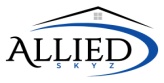 PERSONAL INFORAMTIONRENTAL/RESIDECE HISTORYEMPLOYMENT HISTORYCREDIT HISTORY    Please answer Yes or No to Below VEHICLES  (Include vehicles belonging to other proposed occupants also)REFERENCES & EMERGENCY CONTACTSGENERAL INFORMATIONPERSONAL REFERENCES        -Please include a minimum of 3 personal references.AGREEMENT & AUTHORIZATION SIGNATUREFirst name :   First name :   Middle name:    Middle name:    Last name:     Any other names you've used in the past:   Any other names you've used in the past:   Birth Date:Birth Date:Driver's Licence:     Home Phone:	Home Phone:	Home Phone:	e-mail:         e-mail:         Cell Phone:        Cell Phone:        Cell Phone:        All Other Proposed Occupants Names:Birth Date:Birth Date:Birth Date:Relationship To Applicant:Current Residence	Previous ResidencePrior ResidenceStreet Address:City:Province:Last Amount Rent Paid:Owner/Manager name:Owner/Manager phone #:Reason for leaving?Is/Was rent paid in full?Did you give notice?Were you asked to move?From/ToFrom/ToFrom/ToDates of Residency:Current EmploymentPrevious EmploymentPrior EmploymentEmployed By:Address:Employer 's Phone #:Occupation:Name of Supervisor:Monthly Gross Pay:From/ToFrom/ToFrom/ToDates of Employment:SavingsCheckingCredit CardAuto LoanOther Loans/MortgagesCurrent BalanceOutstanding Amount Owing MakeModelColorYearLicence PlateDoctorNearest Living RelativeNameStreet AddressCityProvince, postal codePhone NumberBy signing the application you grant us permission to communicate with all the contacts listed in this section in the event we can't locate you. Furthermore, if you abandon the residence for any reason then you grant us permission to allow your relative listed above to remove all contents of the dwelling on your behalf.By signing the application you grant us permission to communicate with all the contacts listed in this section in the event we can't locate you. Furthermore, if you abandon the residence for any reason then you grant us permission to allow your relative listed above to remove all contents of the dwelling on your behalf.By signing the application you grant us permission to communicate with all the contacts listed in this section in the event we can't locate you. Furthermore, if you abandon the residence for any reason then you grant us permission to allow your relative listed above to remove all contents of the dwelling on your behalf.Have you ever been served a late rent notice?Have you ever been served a late rent notice?Do any of the people who would be living in the property smoke?Do any of the people who would be living in the property smoke?Do any of the people who would be living in the property smoke?Do any of the people who would be living in the property smoke?Do any of the people who would be living in the property smoke?How long do you think you would be renting from us?How long do you think you would be renting from us?How long do you think you would be renting from us?Have you ever filed for bankruptcy? If so when?Have you ever filed for bankruptcy? If so when?Have you ever filed for bankruptcy? If so when?Have you ever filed for bankruptcy? If so when?When would you be able to move in?When would you be able to move in?When would you be able to move in?When would you be able to move in?Have you been convicted o f a felony?Have you been convicted o f a felony?Have you ever been served an eviction notice? If so when and why?Have you ever been served an eviction notice? If so when and why?Have you ever been served an eviction notice? If so when and why?Have you ever been served an eviction notice? If so when and why?Have you ever been served an eviction notice? If so when and why?Have you ever been served an eviction notice? If so when and why?How many pets do you have?How many pets do you have?How many pets do you have?Type, Breed, Approx Weight, AgeHave you had any reoccurring problems with your current property or landlord? If yes, please explain:Have you had any reoccurring problems with your current property or landlord? If yes, please explain:Have you had any reoccurring problems with your current property or landlord? If yes, please explain:Have you had any reoccurring problems with your current property or landlord? If yes, please explain:Have you had any reoccurring problems with your current property or landlord? If yes, please explain:Have you had any reoccurring problems with your current property or landlord? If yes, please explain:Have you had any reoccurring problems with your current property or landlord? If yes, please explain:Have you had any reoccurring problems with your current property or landlord? If yes, please explain:Have you had any reoccurring problems with your current property or landlord? If yes, please explain:Have you had any reoccurring problems with your current property or landlord? If yes, please explain:Why are you moving from your current location?Why are you moving from your current location?Why are you moving from your current location?Why are you moving from your current location?Why are you moving from your current location?Why are you moving from your current location?Why are you moving from your current location?Why are you moving from your current location?Why are you moving from your current location?Why are you moving from your current location?List any verifiable sources and amounts of income you wish to have considered (optional):List any verifiable sources and amounts of income you wish to have considered (optional):List any verifiable sources and amounts of income you wish to have considered (optional):List any verifiable sources and amounts of income you wish to have considered (optional):List any verifiable sources and amounts of income you wish to have considered (optional):List any verifiable sources and amounts of income you wish to have considered (optional):List any verifiable sources and amounts of income you wish to have considered (optional):List any verifiable sources and amounts of income you wish to have considered (optional):List any verifiable sources and amounts of income you wish to have considered (optional):List any verifiable sources and amounts of income you wish to have considered (optional):If you were to run into financial difficulty in the future and can't come up with the money to pay the rent, do you know someone that would loan you the money? If so please provide the person's name, address and phone # so that we can use them as a reference for you.If you were to run into financial difficulty in the future and can't come up with the money to pay the rent, do you know someone that would loan you the money? If so please provide the person's name, address and phone # so that we can use them as a reference for you.If you were to run into financial difficulty in the future and can't come up with the money to pay the rent, do you know someone that would loan you the money? If so please provide the person's name, address and phone # so that we can use them as a reference for you.If you were to run into financial difficulty in the future and can't come up with the money to pay the rent, do you know someone that would loan you the money? If so please provide the person's name, address and phone # so that we can use them as a reference for you.If you were to run into financial difficulty in the future and can't come up with the money to pay the rent, do you know someone that would loan you the money? If so please provide the person's name, address and phone # so that we can use them as a reference for you.If you were to run into financial difficulty in the future and can't come up with the money to pay the rent, do you know someone that would loan you the money? If so please provide the person's name, address and phone # so that we can use them as a reference for you.If you were to run into financial difficulty in the future and can't come up with the money to pay the rent, do you know someone that would loan you the money? If so please provide the person's name, address and phone # so that we can use them as a reference for you.If you were to run into financial difficulty in the future and can't come up with the money to pay the rent, do you know someone that would loan you the money? If so please provide the person's name, address and phone # so that we can use them as a reference for you.If you were to run into financial difficulty in the future and can't come up with the money to pay the rent, do you know someone that would loan you the money? If so please provide the person's name, address and phone # so that we can use them as a reference for you.If you were to run into financial difficulty in the future and can't come up with the money to pay the rent, do you know someone that would loan you the money? If so please provide the person's name, address and phone # so that we can use them as a reference for you.Name:    Address & Phone #:    Name:    Address & Phone #:    Name:    Address & Phone #:    Name:    Address & Phone #:    Name:    Address & Phone #:    Name:    Address & Phone #:    Name:    Address & Phone #:    Name:    Address & Phone #:    Name:    Address & Phone #:    Name:    Address & Phone #:    Have you been a party to a lawsuit in the past? Have you been a party to a lawsuit in the past? Have you been a party to a lawsuit in the past? Have you been a party to a lawsuit in the past? Have you been a party to a lawsuit in the past? If yes, please explainIf yes, please explainIf yes, please explainIf yes, please explainIf yes, please explainMay run a criminal background check?May run a criminal background check?Is there anything negative we would find that you want to comment on?Is there anything negative we would find that you want to comment on?Is there anything negative we would find that you want to comment on?Is there anything negative we would find that you want to comment on?Is there anything negative we would find that you want to comment on?Is there anything negative we would find that you want to comment on?Is there anything negative we would find that you want to comment on?Is there anything negative we would find that you want to comment on?How did you hear about this property?How did you hear about this property?How did you hear about this property?Is there a way that would have been easier for you to hear about the property?Is there a way that would have been easier for you to hear about the property?Is there a way that would have been easier for you to hear about the property?Is there a way that would have been easier for you to hear about the property?Is there a way that would have been easier for you to hear about the property?Is there a way that would have been easier for you to hear about the property?Is there a way that would have been easier for you to hear about the property?Name	Years KnownRelationshipPhone #:I Believe that the statements I have made are true and correct. I hereby authorize a credit check and/or criminal check to be made, verification of information I provided and communication with any and all names listed on this application. I understand that any discrepancy or lack of information may result in the rejection of this application. I understand that this is an application and does not constitute a rental or lease agreement in whole or part. Any questions requiring rejected applications must be submitted in writing and accompanied by a self-addressed stamped envelope.Signature:                                                                                                                                                 Date: